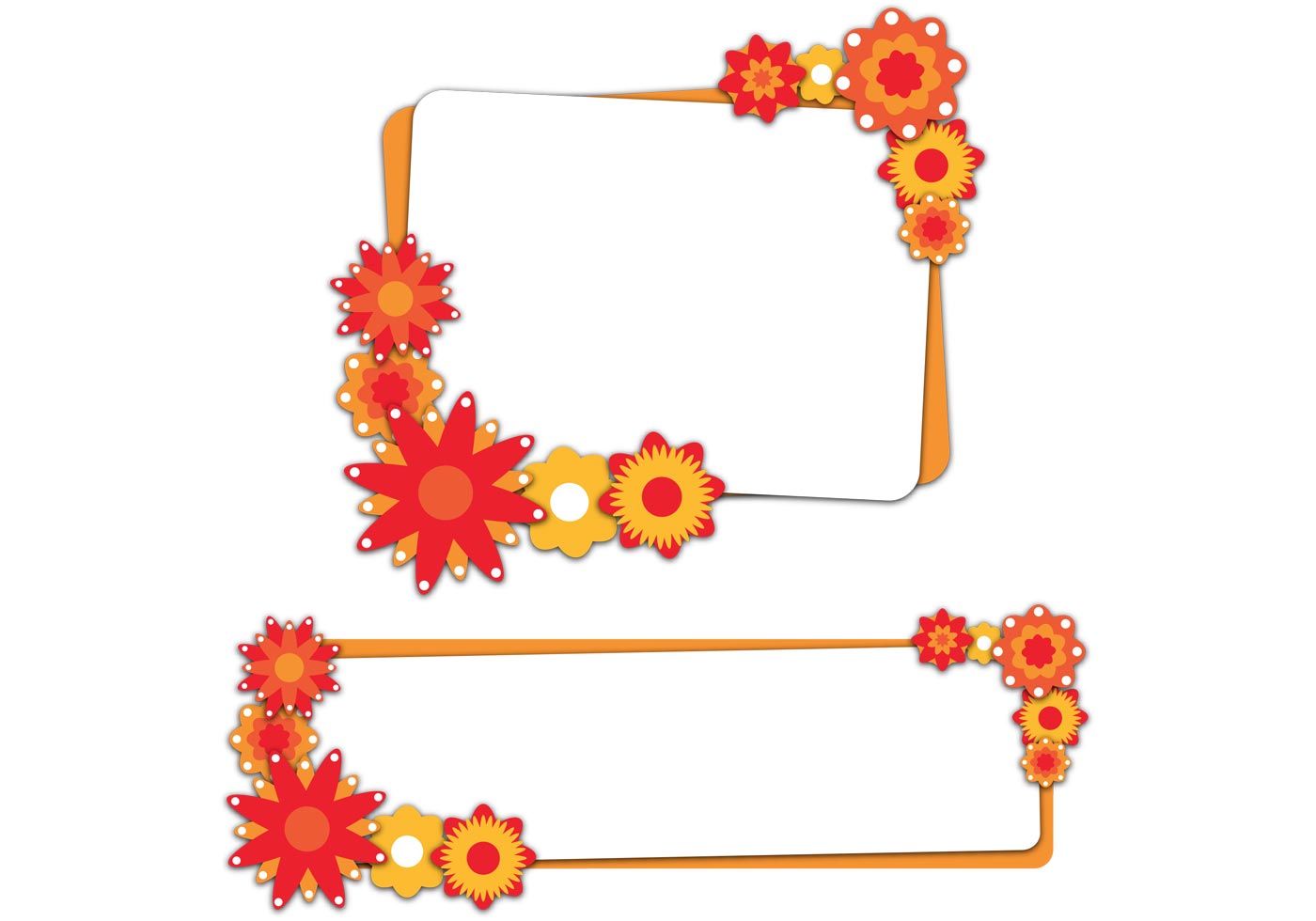 VABILO!VABIMO VAS NA PRIREDITEV OB DNEVU ŽENA,KI BO V SREDO, 08. 03. 2017,OB 18.00, V AVLI PŠ STRUGE.GOSTJE PRIREDITVE BODO ČLANI SKUPINE OBVEZNA SMER.UČENCI IN KOLEKTIV PŠ STRUGE  VLJUDNO VABLJENI!